Татарстан РеспубликасыНурлат  муниципаль  районыБиккол авыл җирлеге Советы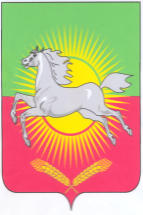 КАРАР«19» ноябрь 2021 ел                                                                                        № 36Нурлат муниципаль районы Биккол авыл җирлеге Советының «Татарстан Республикасы Нурлат муниципаль районының Биккол авыл җирлеге» муниципаль берәмлегендә муниципаль хезмәткәрләр тарафыннан коммерциячел булмаган оешмалар белән идарә итүдә бушлай нигездә катнашу өчен яллаучы (эш бирүче) вәкиленең рөхсәтен алу тәртибе турындагы нигезләмәне раслау хакында(сәяси партия, һөнәри берлек органы, шул исәптән җирле үзидарә органында, муниципаль берәмлекнең сайлау комиссиясе аппаратында төзелгән беренчел профсоюз оешмасының сайлау органы, башка иҗтимагый оешманың, торак, торак-төзелеш, гараж кооперативларының, күчемсез милек милекчеләр ширкәтенең гомуми җыелышында (конференция) катнашудан тыш)» 2021 елның 19 октябрендәге  32 номерлы карары үз көчен югалткан дип тану турында Муниципаль хокукый актларны закон таләпләренә туры китерү максатыннан, Татарстан Республикасы Нурлат муниципаль районы Биккол авыл җирлеге Советы КАРАР ИТТЕ:1. Нурлат муниципаль районы Биккол авыл җирлеге Советының 2021 елның 19 октябрендәге  32 номерлы карары белән расланган «Татарстан Республикасы Нурлат муниципаль районының Биккол авыл җирлеге» муниципаль берәмлегендә муниципаль хезмәткәрләр тарафыннан коммерциячел булмаган оешмалар белән идарә итүдә бушлай нигездә катнашу өчен яллаучы (эш бирүче) вәкиленең рөхсәтен алу тәртибе турындагы нигезләмәне (сәяси партия, һөнәри берлек органы, шул исәптән җирле үзидарә органында, муниципаль берәмлекнең сайлау комиссиясе аппаратында төзелгән беренчел профсоюз оешмасының сайлау органы, башка иҗтимагый оешманың, торак, торак-төзелеш, гараж кооперативларының, күчемсез милек милекчеләр ширкәтенең гомуми җыелышында (конференция) катнашудан тыш)» гамәлдән чыккан дип танырга.2. Әлеге карарны Нурлат муниципаль районының рәсми сайтында бастырып чыгарырга һәм җирлек территориясендә мәгълүмат стендларында халыкка җиткерергә.3. Әлеге карар рәсми басылып чыкканнан (халыкка җиткергәннән) соң үз көченә керә.Татарстан РеспубликасыНурлат муниципаль районыБиккол авыл җирлеге Советы рәисе                                                                        Р.Х.Әхмәтшина  